Simulation: Tox (Sotalol and TdP)Title: Learning Objectives: (enter - identify/demonstrate etc) - technical/non-technicalApplication of Toxicological approach (RRSIDEAD) to a resuscitation scenarioMaking an adequate Risk Assessment in a Toxicological resuscitation in the setting of Sotalol overdoseManagement of the patient with Torsades Des Pointes and specifically in preventing ongoing TdP in the poisoned patientCorrecting electrolyte disturbancesGiving MagnesiumIncreasing HR to reduce Torsades RiskDisplay effective Non-Technical Skills in management of Toxicological ResuscitationTake Home Points: The importance of risk assessment in managing a Toxicological resuscitationThe importance of managing risk factors and predisposing factors in Toxicological resuscitationSim Brief - Introduction, Familiarisation, Ground Rules, Basic AssumptionCase Stem (for participants) – Read out to participant at the start. Brief case history. Typically ambulance handover style (MIST - Mechanism/Medical Complaint, Injuries/Illness, Signs & Symptoms, Treatment so far)Mrs Betty Bloca, 80y.o lady being brought in by ambulance following an intentional overdose of her husbands Sotalol. Took 6x 80mg tablets of her husbands.Background Info (For instructors eyes only)80yo lady.PMHx: depression. Recently found out her husband was diagnosed with lung ca.Medications: Citalopram 20mg ODIdeal progression of SimPt. wheeled in conscious but Brady, slightly hypotensive but can give some history.Ideally history taken, establish amount of tablets taken and make a risk assessment. Include PMHx and recognise Citalopram is predisposing factor to TdP with coingestion of SotalolInvestigate appropriately – ECG showing brady. + prolonged QT, VBG showing hypokalaemia and hypocalcaemia (recognise this increases risk)Pt. is progressively bradycardic during this assessmentEventually goes into Polymorphic VT arrest (TdP)Team must go through appropriate ALS and treat with Magnesium SO4Pt. eventually gets ROSC, but will continually go back into TdP until all predisposing factors are managedBradycardia addressedHypokalaemia addressedHypocalcaemia addressedContinue to give MagnesiumCitalopram voiced as a risk factorContinue in this way until risk factors managed or until no further progressThere should be appropriate call for help (Tox. On-call + Senior ED physician help +/- ICU)Appropriate disposition planningSettings for SIM Man/WomanSignificant moulage not requiredSettings as per already on ALSi iPad – bradycardia, hypotension,Equipment requiredCardiac monitor/DefibECG printouts – Prolonged QT, TdP, BradycardiaVBG/ABG printouts – hypokalaemia, hypocalcaemia – 2 VBGsImaging printouts – CXR – normal. CXR with adequate intubation if requiredO2 +/- masks/NPIVC equipmentRelevant specific medications – magnesium, roc/inhalers/nebulisersRelevant products - colloids/crystalloids/bloodParticipants requiredED Registrars – Team Lead, Airway, Circ/DefibNursing Staff – at least airway + drugs, ideally defib. and scribeScenario OutlineBrief outline in table form of step-by-step progression of SIMInclude possible alternatives and end-pointsDebriefing Objectives:Cover Toxicology of Sotalol ODDiscuss Long QT if requiredWhat is TdP?Discuss what the management of TdP is.Relevant Non-Technical Skills.Blood Gas 1Blood Gas 2Blood Gas 3Include Imaging/ECG here: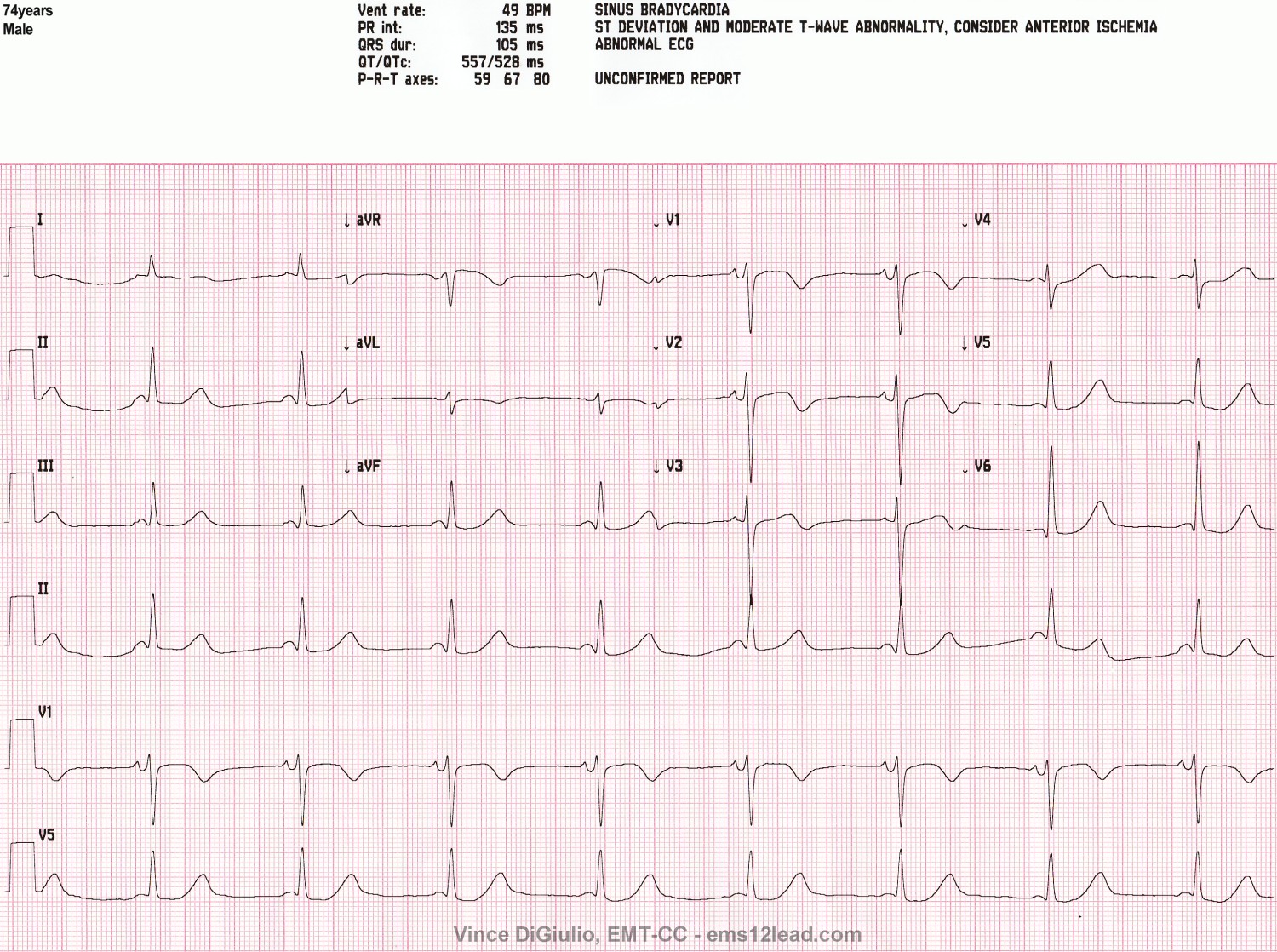 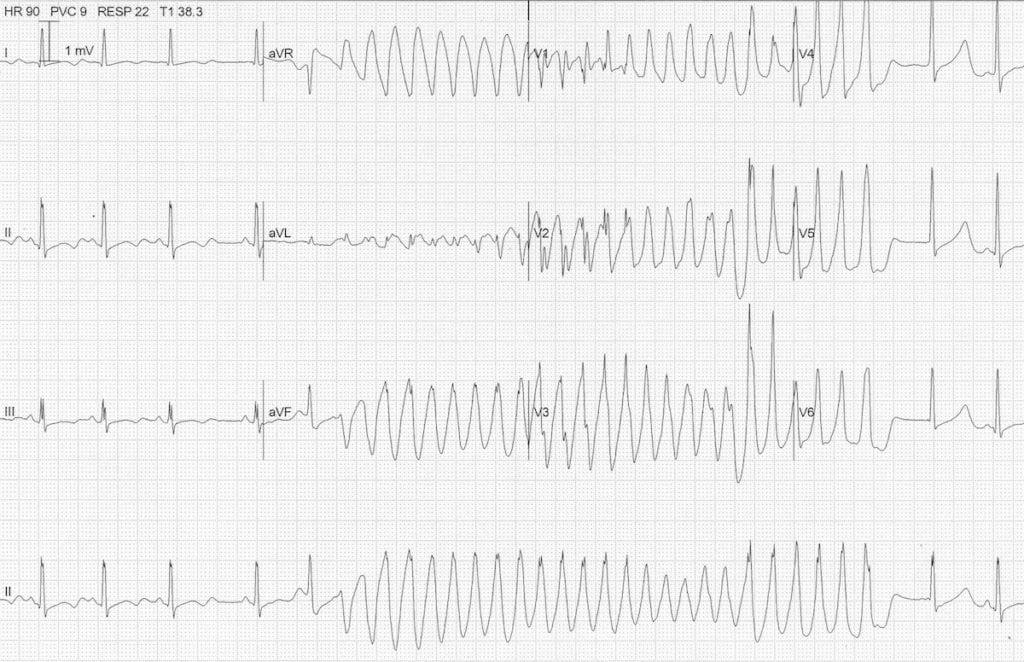 Non-Technical SkillsIt is suggested to implement a consistent, frequent and repeated teaching of non-technical skills during SIM in order to entrain these skills.The anaesthesia is a suggested framework that can be applied for the observation of SIM.See below for a brief screenshot of the framework, and a link to the ANTS handbook for further information.Feel free to choose your own approach here.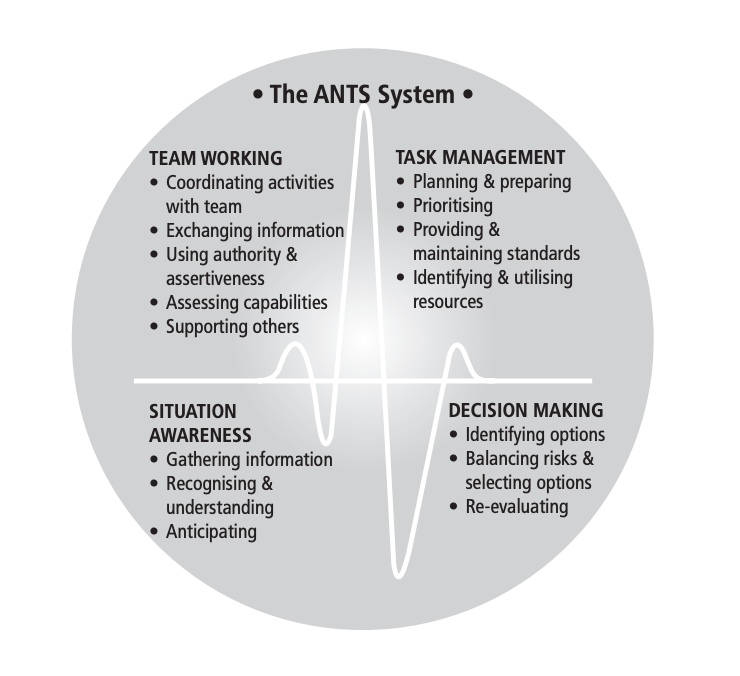 ANTS Frameworkhttps://www.abdn.ac.uk/iprc/documents/ANTS%20Handbook%202012.pdfScenario Outline(Outline of what should occur at each stage)Participant Response (Expected or ideal response)Outcome (what do participants do, what happens to SIM mannequin)Stem given to teamRole allocation. Plan of approach. Patient arrives with AmbulancePatient transferred over.Handover given to team.Begin to obtain a historyMannequin makes some groaning noises. Obs should begin to be taken.Assessment of patientABCDE approachED Reg. reviews charts-       Notices vital signs-       Low BP-       Bradycardia-       RR 16-   GCS 14/15A: “feel terrible”B: ClearC: Bradycardic and hypotensive-       IV access ensured-       Bloods sent, ABG/VBGD: GCS 14-15/15E:  nil relevantInitial TreatmentPatient DeteriorationNotice:Sotalol and Citalopram both prolong QTECG displays longQTHypoCa and HypoK on VBGBegin to take steps to remedy thisIdeally begin relevant corrections for abnormal values immediately and display recognition of TdP risk.Regardless, pt begins to progressively brady.Eventually, patient will go into TdPResusPt. goes into TdPTeam gives MgSO4Deliver shocks to patient adequatelyBegin to institute management of risk factors if not already done so (Correct K, Correct Ca)Overdrive pacePatient reverts back to sinus brady. With long QTPatient then goes back into TorsadesOngoing ResusPatient continues to go in and out of TdP until all RFs are managed or no progress occursCall for help (Tox – who gives advice)End SimSample (ABG/VBG)ValueReference RangepH7.457.35 - 7.45pCO23035 - 45 mmHgpO25075 - 100 mmHg (arterial)HCO3-2422 - 26 mmol/LBase Excess0-2 to +2 mmol/LHb120135 - 180 g/LNa+140135 - 145 mEq/LK+3.13.5 - 5.0 mEq/LiCa2+0.900.90 - 1.15 mmol/LCl-10096 - 106 mmol/LAnion Gap2422 - 26Lactate1.50.5 - 1.0 mmol/LBilirubinCreatinine12050 - 120 mmol/LSample (ABG/VBG)ValueReference RangepH7.457.35 - 7.45pCO23035 - 45 mmHgpO25075 - 100 mmHg (arterial)HCO3-2422 - 26 mmol/LBase Excess0-2 to +2 mmol/LHb120135 - 180 g/LNa+140135 - 145 mEq/LK+2.93.5 - 5.0 mEq/LiCa2+0.900.90 - 1.15 mmol/LCl-10096 - 106 mmol/LAnion Gap2422 - 26Lactate1.80.5 - 1.0 mmol/LBilirubinCreatinine12050 - 120 mmol/LSample (ABG/VBG)ValueReference RangepH7.407.35 - 7.45pCO24035 - 45 mmHgpO25075 - 100 mmHg (arterial)HCO3-2422 - 26 mmol/LBase Excess0-2 to +2 mmol/LHb120135 - 180 g/LNa+143135 - 145 mEq/LK+4.03.5 - 5.0 mEq/LiCa2+1.100.90 - 1.15 mmol/LCl-10096 - 106 mmol/LAnion Gap2422 - 26Lactate1.50.5 - 1.0 mmol/LBilirubinCreatinine12050 - 120 mmol/L